П О С Т А Н О В Л Е Н И Еот ___________№ _____г. МайкопО внесении изменения в постановление Администрации муниципального образования «Город Майкоп»  от 10.12.2021 № 1358 «Об утверждении муниципальной программы «Управление муниципальными финансами»В соответствии со статьей 179 Бюджетного кодекса Российской Федерации, постановлением Администрации муниципального образования «Город Майкоп» от 05.08.2021 № 863 «Об утверждении Порядка разработки муниципальных программ муниципального образования «Город Майкоп», их формирования и реализации, корректировки, мониторинга и контроля, подготовки годовых отчетов по реализации муниципальных программ муниципального образования «Город Майкоп», п о с т а н о в л я ю:1. Внести в постановление Администрации муниципального образования «Город Майкоп» от 10.12.2021 № 1358 «Об утверждении муниципальной программы «Управление муниципальными финансами» изменение, изложив муниципальную программу «Управление муниципальными финансами» в новой редакции (прилагается).2. Опубликовать настоящее постановление в газете «Майкопские новости».3. Полный текст настоящего постановления разместить в официальном сетевом издании «Майкопские новости» (https://maykop-news.ru/docs) и на официальном сайте Администрации муниципального образования «Город Майкоп» (https://maikop.ru/munitsipalnaya-pravovaya-baza/).4. Настоящее постановление вступает в силу со дня его официального опубликования.Глава муниципального образования «Город Майкоп»                                                                      Г.А. МитрофановАдминистрация муниципальногообразования «Город Майкоп»Республики Адыгея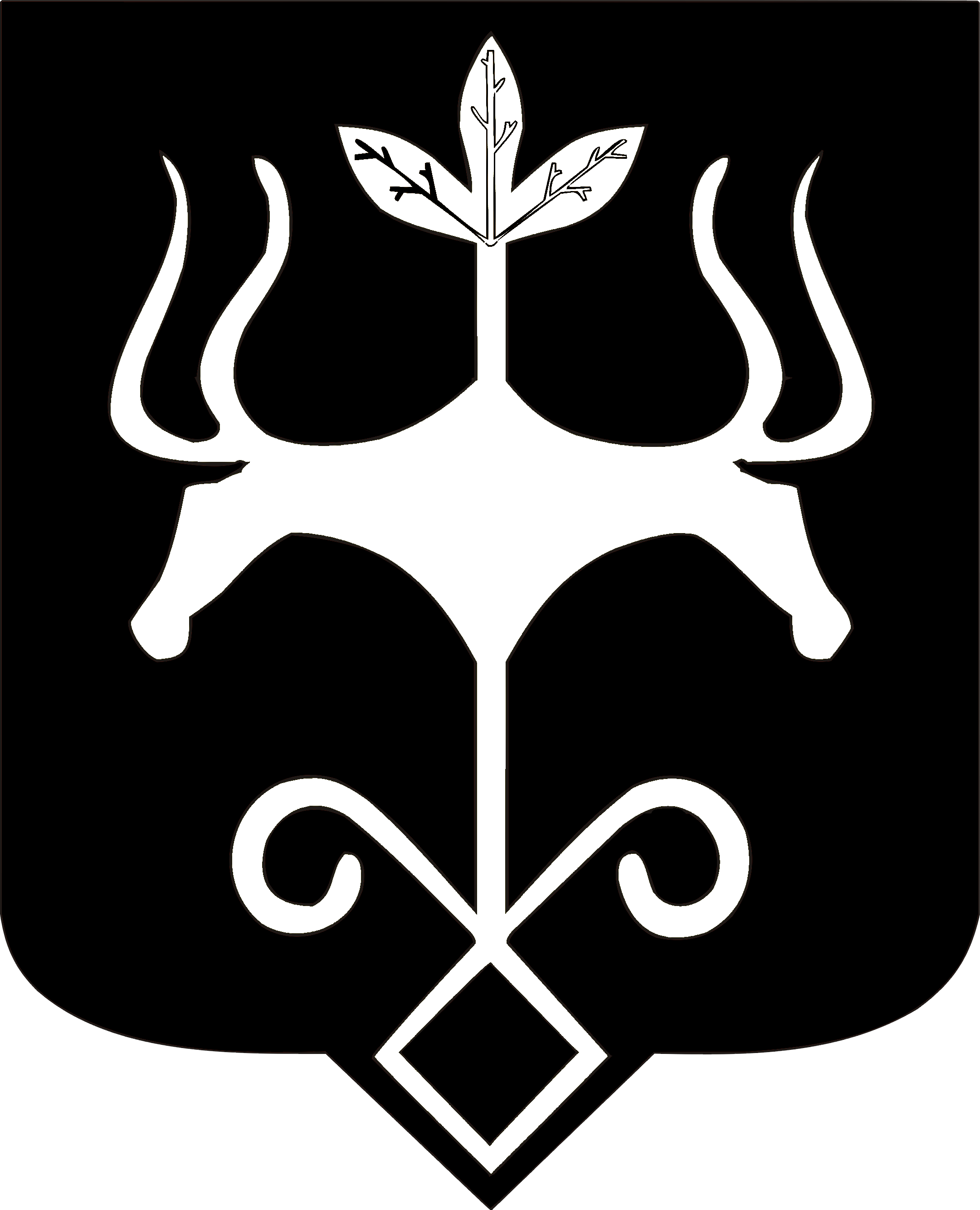 Адыгэ Республикэммуниципальнэ образованиеу «Къалэу Мыекъуапэ» и Администрацие